      Рассмотрев уведомление главы администрации Киржачского района, в соответствии со ст. 23, 24, 28 Градостроительного кодекса Российской Федерации, ст. 14, 28 Федерального закона от 06.10.2003 № 131-ФЗ «Об общих принципах организации местного самоуправления в Российской Федерации», ст. 15 Устава Киржачского района, руководствуясь решением Совета народных депутатов Киржачского района Владимирской области от 31.07.2018 № 47/314 «Об утверждении Порядка организации и проведения общественных обсуждений, публичных слушаний по вопросам градостроительной деятельности на территории сельских поселений Киржачского района», Совет народных депутатов Киржачского района Владимирской областиРЕШИЛ:1. Назначить публичные слушания по вопросу утверждения проекта внесения изменений в Генеральный план муниципального образования сельское поселение Першинское Киржачского района Владимирской области, утвержденный решением Совета народных депутатов муниципального образования сельское поселение Першинское   от 21.01.2011 № 1/1.2. Назначить уполномоченным органом на проведение  публичных слушаний  отдел архитектуры МКУ «Управление жилищно-коммунального хозяйства, архитектуры и строительства Киржачского района».3. Опубликовать оповещение о назначении публичных слушаний в газете «Красное знамя».4. Установить срок проведение публичных слушаний со дня оповещения жителей об их проведения до дня опубликования заключения о результатах публичных слушаний.5.  Проведение публичных слушаний назначить в соответствии с графиком проведения публичных слушаний (приложение к решению).6. Разместить проект внесения изменений в Генеральный план муниципального образования сельское поселение Першинское Киржачского района Владимирской области на официальном сайте администрации Киржачского района Владимирской области www.kirzhach.su.7. Организовать экспозицию вышеуказанного вопроса не позднее чем через 10 дней со дня опубликования оповещения о начале публичных слушаний по адресу: г. Киржач, ул. Серегина, д. 7, на информационном стенде администрации Киржачского района Владимирской области. Также возможно ознакомление с проектом внесения изменений в Генеральный план муниципального образования сельское поселение Першинское Киржачского района Владимирской области на официальном сайте администрации Киржачского района Владимирской области  в администрации района по адресу: г. Киржач, ул. Серегина, д. 7 (каб. 40), с 10.00 час.  до 16.00 час. ежедневно, кроме субботы и воскресенья.8. В период размещения информации на сайте и экспозиции в администрации предложения и замечания от участников публичных слушаний, прошедших идентификацию в соответствии со ст. 5.1. Градостроительного кодекса Российской Федерации от 29.12.2004 N 190-ФЗ, принимаются в администрации района по адресу: г. Киржач, ул. Серегина, д. 7.9. Решение вступает в силу после опубликования в газете «Красное знамя».Глава Киржачского района                                         А.Н. ДоброхотовСОВЕТ НАРОДНЫХ ДЕПУТАТОВ КИРЖАЧСКОГО РАЙОНА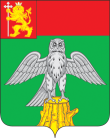 ВЛАДИМИРСКОЙ ОБЛАСТИРЕШЕНИЕСОВЕТ НАРОДНЫХ ДЕПУТАТОВ КИРЖАЧСКОГО РАЙОНАВЛАДИМИРСКОЙ ОБЛАСТИРЕШЕНИЕСОВЕТ НАРОДНЫХ ДЕПУТАТОВ КИРЖАЧСКОГО РАЙОНАВЛАДИМИРСКОЙ ОБЛАСТИРЕШЕНИЕСОВЕТ НАРОДНЫХ ДЕПУТАТОВ КИРЖАЧСКОГО РАЙОНАВЛАДИМИРСКОЙ ОБЛАСТИРЕШЕНИЕСОВЕТ НАРОДНЫХ ДЕПУТАТОВ КИРЖАЧСКОГО РАЙОНАВЛАДИМИРСКОЙ ОБЛАСТИРЕШЕНИЕСОВЕТ НАРОДНЫХ ДЕПУТАТОВ КИРЖАЧСКОГО РАЙОНАВЛАДИМИРСКОЙ ОБЛАСТИРЕШЕНИЕСОВЕТ НАРОДНЫХ ДЕПУТАТОВ КИРЖАЧСКОГО РАЙОНАВЛАДИМИРСКОЙ ОБЛАСТИРЕШЕНИЕ27.07.2021№29/184О проведении публичных слушаний по вопросу утверждения проекта внесения изменений в Генеральный план муниципального образования сельское поселение Першинское Киржачского района Владимирской области, утвержденный решением Совета народных депутатов муниципального образования сельское поселение Першинское                   от 21.01.2011 № 1/1О проведении публичных слушаний по вопросу утверждения проекта внесения изменений в Генеральный план муниципального образования сельское поселение Першинское Киржачского района Владимирской области, утвержденный решением Совета народных депутатов муниципального образования сельское поселение Першинское                   от 21.01.2011 № 1/1О проведении публичных слушаний по вопросу утверждения проекта внесения изменений в Генеральный план муниципального образования сельское поселение Першинское Киржачского района Владимирской области, утвержденный решением Совета народных депутатов муниципального образования сельское поселение Першинское                   от 21.01.2011 № 1/1№ п/пНаименование населенного пунктаВремя проведения публичных слушанийМесто проведения публичных слушаний17 сентября 202117 сентября 202117 сентября 202117 сентября 20211д.  Федоровское11-00д. Федоровское, ул. Советская, около Дома культуры2д. Дворищи11-30д. Дворищи, ул. Пионерская,                     около д. № 13д. Финеево12-00д. Финеево, около магазина4д. Илейкино12-30д. Илейкино, около памятника воинам, погибшим в ВОВ20 сентября 202120 сентября 202120 сентября 202120 сентября 20215п. Барсово10-00п. Барсово, в помещении Дома культуры6п. Мирный10-30п. Мирный, ул. Новая, около д. № 47д. Храпки11-00д. Храпки, ул. Центральная, около  Дома культуры8д. Грибаново11-30д. Грибаново, около дома № 349п. Першино12-00п. Першино, мкр. Южный, д. № 3а, около здания администрации10п. Дубки12-30п. Дубки, около дома № 13622 сентября 202122 сентября 202122 сентября 202122 сентября 202111д. Никифорово10-30д. Никифорово, около магазина12д. Ильинское11-00д. Ильинское, около церкви13д. Старово11-30д. Старово, около магазина